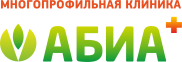 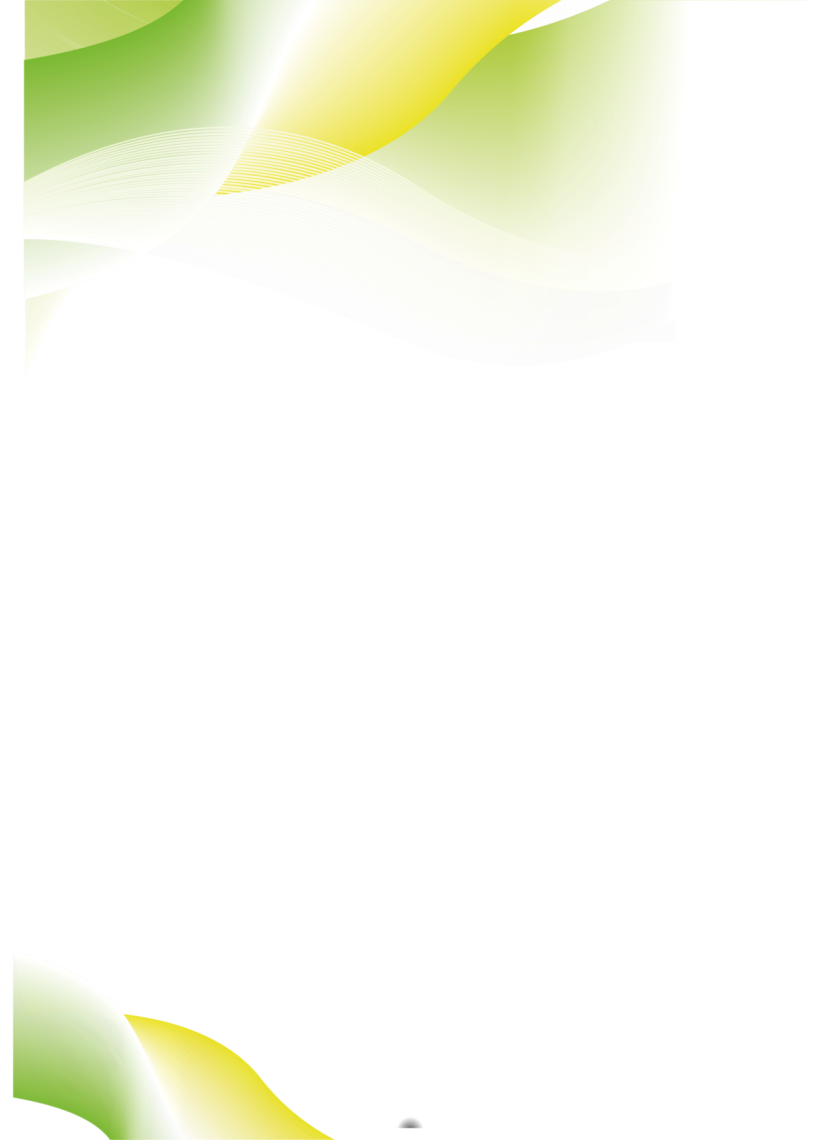 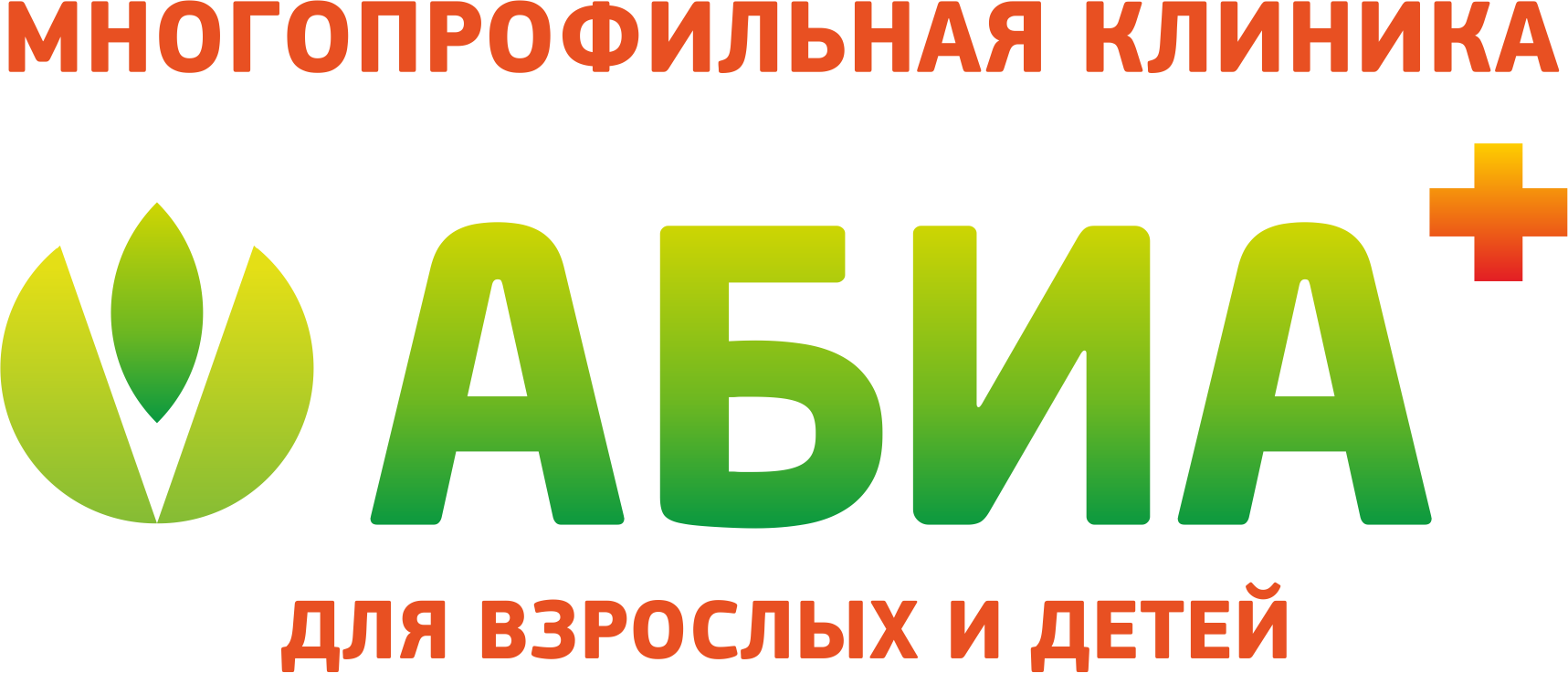 АНКЕТА УЧАСТНИКА1. Фамилия, Имя1.1. Фамилия, Имя2. Город проживания2.3. Возраст3.4. Контактный телефон4.4. Контактный телефон5. Ссылка на профили в социальных сетях5.